ПРИЛОЖЕНИЕк распоряжению Главымуниципального образования"Город Архангельск"от 28.11.2017 № 3625р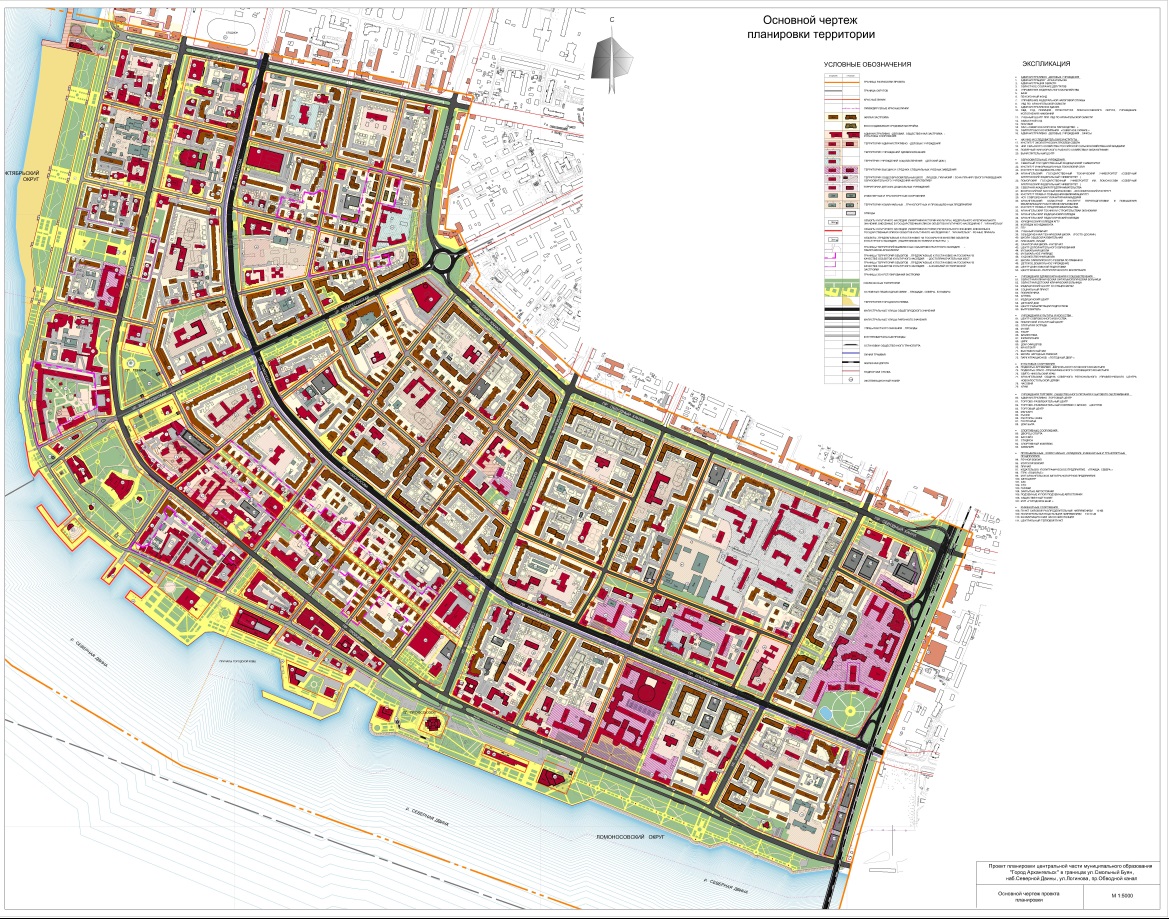 _____________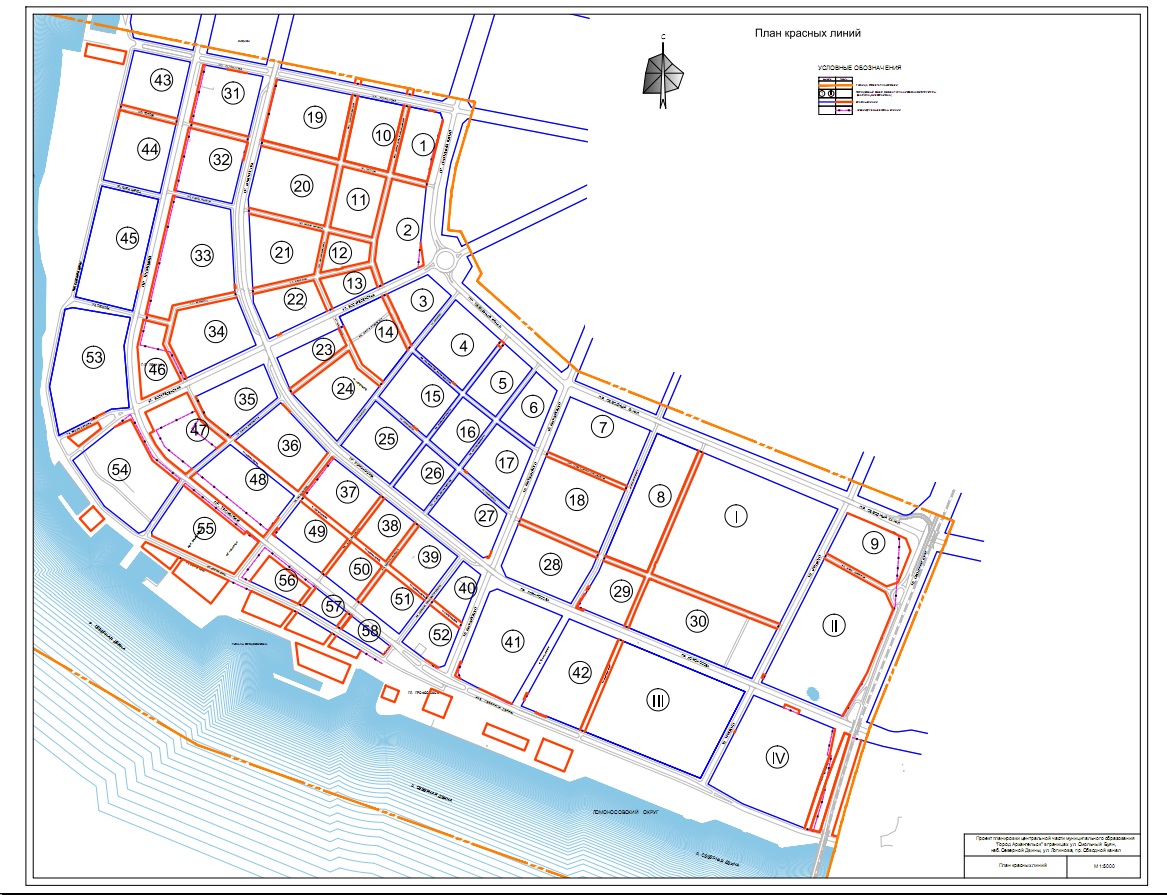 "._____________"ПРИЛОЖЕНИЕ № 1к проекту планировки центральной части муниципального образования "Город Архангельск" в границах ул.Смольный Буян, наб.Северной Двины, ул.Логинова и 
пр.Обводный каналПРИЛОЖЕНИЕ № 2к проекту планировки центральной части муниципального образования "Город Архангельск" в границах ул.Смольный Буян, наб.Северной Двины, ул.Логинова и 
пр.Обводный канал